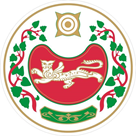 ПОСТАНОВЛЕНИЕот 09.03.2023 г.                                                                                           № 14-Паал РайковО внесении в государственный Адресный реестр сведений об элементе планировочной структурыВ соответствии с Федеральными законами от 06.10.2003 № 131-ФЗ « Об общих принципах организации местного самоуправления в Российской Федерации», от 28.12.2013 № 443-ФЗ « О федеральной	 информационной адресной системе и о внесении изменений в Федеральный закон «Об общих принципах организации местного самоуправления в Российской Федерации, Руководствуясь разделом 4  Порядок проверки достоверности полноты и актуальности содержащихся в государственном адресном реестре сведений внесения изменений в сведения государственного адресного реестра и размещения ранее не размещённых в государственном адресном реестре сведений об адресах, присвоенных объектам адресации до дня вступления в силу Федерального закона», Постановление Правительства РФ от 22 мая 2015 года № 492, администрации Райковского сельсоветаПОСТАНОВЛЯЕТ:По результатам проведения инвентаризации внести в Федеральную информационную адресную систему существующий элемент планировочной структуры ранее неразмещённого в государственном адресном реестре на территории администрации Райковского сельсовета: Российская Федерация, Республика Хакасия, Усть- Абаканский муниципальный район, сельское поселение Райковский сельсовет, аал Баинов, район Северный.Присвоенный адрес внести в федеральную информационную систему.Глава Райковского сельсовета                                                         В.Ю. НечкинРОССИЯ ФЕДЕРАЦИЯЗЫХАКАС РЕСПУБЛИКААГБАН ПИЛТIРI  АЙМАХРАЙКОВСКАЙ ААЛ ЧОБIУСТАГ-ПАСТААРОССИЙСКАЯ ФЕДЕРАЦИЯРЕСПУБЛИКА ХАКАСИЯУСТЬ-АБАКАНСКИЙ РАЙОНАДМИНИСТРАЦИЯРАЙКОВСКОГО СЕЛЬСОВЕТА